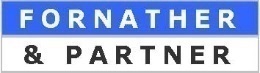 Auftraggeber: Finanzamt: Steuernummer: AuftragsverhältnisIch (Wir) beauftrage(n) Sie, auf Grund der Ihnen von mir (uns) zur Verfügung gestellten Unterlagen und der Ihnen von mir (uns) erteilten Auskünfte, welche vollständig und richtig sind (auch im Sinne der jeweiligen Vollständigkeits- und Richtigkeitsformel der Finanzverwaltung, wie sie auf der letzten Seite der Steuererklärungsformulare festgehalten ist), mit der Durchführung aller Tätigkeiten, welche zur Erstellung meiner (unserer) Steuererklärungen bzw. deren Einreichung und Interpretation bei den zuständigen Finanzbehörden notwendig sind. Weiters beauftrage(n) ich (wir) Sie, alle jene Maßnahmen und Rechtshandlungen zu setzen, welche zu meiner (unserer) steuerlichen und wirtschaftlichen Vertretung erforderlich oder nützlich erscheinen, allenfalls nach Maßgabe einer weiteren Auftragsdetaillierung. Ebenso bezieht sich mein (unser) Auftrag auch auf die steuerliche Beratung sowohl im Zusammenhang mit Ihrer Vertretungstätigkeit für mich (uns) als auch die Grundzüge steuerlicher gesetzgeberischer Maßnahmen betreffend, worüber ich (wir) im Einzelfall mit Ihnen ein Einvernehmen herzustellen beabsichtige(n).Ferner sind Sie berechtigt, sich zur Durchführung des Auftrages Dritter zu bedienen.Die nähere Beschreibung des konkreten Inhaltes des Auftragsverhältnisses ist einer allfälligen Auftragsdetaillierung und der Vollmacht zu entnehmen.Sofern nichts anderes vereinbart ist, gelten für das Auftragsverhältnis die vom Vorstand der Kammer der Steuerberater und Wirtschaftsprüfer zur Anwendung empfohlenen Allgemeinen Auftragsbedingungen für Wirtschaftstreuhandberufe in der derzeit gültigen Fassung (AAB 2018), veröffentlicht auf der Homepage der Kammer der Steuerberater und Wirtschaftsprüfer (http://www.ksw.or.at). Gemäß diesen wird, sofern nichts anderes vereinbart ist, gemäß §§ 1004, 1152 ABGB eine angemessene Entlohnung geschuldet. Ich (Wir) anerkenne(n), dass Ihre Honorarnoten sofort nach Erhalt fällig sind. Der Auftragnehmer haftet nur für vorsätzliche und grob fahrlässig verschuldete Verletzung der übernommenen Verpflichtungen. Im Falle grober Fahrlässigkeit beträgt die Ersatzpflicht höchstens das zehnfache der Mindestversicherungssumme der Berufshaftpflichtversicherung gemäß § 11 Wirtschaftstreuhandberufsgesetz 2017 (WTBG 2017) in der jeweils geltenden Fassung.Für alle Streitigkeiten aus diesem Vertrags- bzw. Vollmachtsverhältnis wird die Zuständigkeit des Bezirksgerichtes für Handelssachen in Wien gemäß § 104 Jurisdiktionsnorm vereinbart.Es gilt österreichisches Recht auch im Falle der Rück- und Weiterverweisung.Ich (wir) nehme(n) zur Kenntnis, dass Sie jegliche Verarbeitung personenbezogener Daten in Ihrer Funktion als Verantwortlicher im Sinne der Datenschutz-Grundverordnung (DSGVO) vornehmen werden. Durch den vorliegenden Auftrag wird weder eine gemeinsame Verantwortlichkeit nach Artikel 26 DSGVO noch ein Auftragsverarbeiterverhältnis nach Artikel 28 DSGVO begründet.Ich (wir) nehme(n) weiters zur Kenntnis, dass ich (wir) der Verarbeitung der von mir (uns) bekannt gegebenen E-Mail-Adressen zu Zwecken der Zusendung werblicher Informationen jederzeit widersprechen kann (können). Ich (wir) bestätige(n), auf ihre beiliegende Datenschutzerklärung hingewiesen worden zu sein und bestätige(n) weiters den Erhalt der Allgemeinen Auftragsbedingungen 2018 (AAB 2018) sowie der Auftragsdetaillierung. Wien, am Vollmachtgeber: Finanzamt: Steuernummer: VollmachtIm Sinne der obigen Ausführungen bevollmächtige(n) ich (wir)	Fornather & Partner Steuerberatungs GmbH	Salmgasse 25/10	1030 Wienmich (uns) als meinen (unseren) Vertreter in allen steuerlichen, wirtschaftlichen und sonstigen Angelegenheiten gegenüber den zuständigen Behörden und Personen rechtsgültig zu vertreten, für mich (uns) Eingaben, Steuererklärungen etc. zu unterfertigen, Akteneinsicht zu nehmen sowie alles Ihnen in meinem (unserem) Interesse zweckdienlich Erscheinende zu verfügen, Rechtsmittel und Rechtsbehelfe einzubringen und zurückzuziehen, Rechtsmittelverzichtserklärungen sowie verbindliche Erklärungen abzugeben, und überhaupt sämtliche durch die Abgabenvorschriften vorgesehenen Handlungen zu setzen, die ein Steuerpflichtiger vorzunehmen berechtigt bzw. verpflichtet ist.Dies gilt auch für die Vertretung in arbeits- und sozialrechtlichen Angelegenheiten vor Arbeitsmarktverwaltungen im Zuge von Personalberatungen, die Vertretung in Angelegenheiten des Betriebsanlagenrechts gegenüber den Gewerbebehörden, sowie für Verfahren vor anderen Verwaltungsbehörden und den Verwaltungsgerichten im Rahmen des Berechtigungsumfanges gemäß § 2 WTBG 2017, insbesondere § 2 Abs 1 Z 4 WTBG 2017 (Vertretung vor dem Verwaltungsgericht und der Finanzpolizei), § 2 Abs 2 Z 3 (Sozialversicherung) sowie § 2 Abs 3 Z 2 (Behörden und Ämter sowie Firmenbuchgericht) und § 2 Abs 3 Z 3 (Register der wirtschaftlichen Eigentümer) WTBG 2017. Ebenso gilt diese Vollmacht auch für Verfahren vor dem Verwaltungsgerichtshof.Gemäß Finanzstrafgesetz gilt diese Vollmacht auch für das Verfahren in Steuerstrafsachen als Verteidiger.Ebenso gilt diese Vollmacht auch für alle Kassenangelegenheiten, die mit den Behörden abzuwickeln sind, wie Umbuchungs- und Rückzahlungsanträge, Übernahme von Geld und Geldeswert in meinem (unserem) Namen.Ich (wir) ermächtige(n) Sie ausdrücklich, die fälligen, unbestrittenen oder anerkannten Honorarforderungen von meinem Finanzamtsguthabenskonto abbuchen zu lassen. Wenn die Honorarnote umgehend bestritten wird, ist der Berufsberechtigte verpflichtet, das bestrittene Honorar (Honorarteil) auf einem Anderkonto zu hinterlegen.Die Vollmacht gilt entgegen § 1022 ABGB erster Satz sowohl über den Tod des Vollmachtgebers als auch des Bevollmächtigten (in den Fällen der §§ 114 ff WTBG 2017) hinaus. Schließlich gilt die Vollmacht auch nach etwaigen Umgründungen des Betriebes des Vollmachtgebers bzw. der Kanzlei des Bevollmächtigten mit dem jeweiligen Rechtsnachfolger weiter.Es besteht auch das Recht zur Bestellung von Unterbevollmächtigten.Überdies stimme(n) ich (wir) hiermit ausdrücklich der Offenbarung des Bankgeheimnisses bei allen meinen (unseren) Bankverbindungen gem. § 38 Abs 2 Z 5 BWG zu, sodass bei diesen die Verpflichtung zur Wahrung des Bankgeheimnisses nicht besteht.Gleichzeitig erteile(n) ich (wir) Ihnen Vollmacht zum Empfang von Schriftstücken, insbesondere der Abgabenbehörden, welche nunmehr ausschließlich dem Bevollmächtigten zuzustellen sind.Durch die vorliegende Vollmacht werden noch etwa beim Finanzamt erliegende vorhergehende Vollmachten außer Kraft gesetzt. Diese Vollmacht gilt, solange ihr Widerruf dem Finanzamt nicht schriftlich angezeigt worden ist, und verliert ihre Wirksamkeit nicht dadurch, dass die Steuernummer geändert oder ein anderes Finanzamt für meine (unsere) Steuersachen zuständig wird.Ich (wir) nehme(n) zur Kenntnis, dass Sie jegliche Verarbeitung personenbezogener Daten in Ihrer Funktion als Verantwortlicher im Sinne der Datenschutz-Grundverordnung (DSGVO) vornehmen werden. Durch die vorliegende Vollmacht wird weder eine gemeinsame Verantwortlichkeit nach Artikel 26 DSGVO noch ein Auftragsverarbeiterverhältnis nach Artikel 28 DSGVO begründet.Ich (wir) nehme(n) weiters zur Kenntnis, dass ich (wir) der Verarbeitung der von mir (uns) bekannt gegebenen E-Mail-Adressen zu Zwecken der Zusendung werblicher Informationen jederzeit widersprechen kann (können). Ich (wir) bestätige(n), auf ihre beiliegende Datenschutzerklärung hingewiesen worden zu sein und bestätige(n) weiters den Erhalt der Allgemeinen Auftragsbedingungen 2018 (AAB 2018) sowie der Auftragsdetaillierung.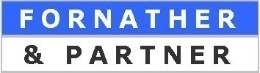 Datenschutzerklärung für KlientenDiese Erklärung beschreibt, wie FORNATHER & PARTNER STEUERBERATUNGS GMBH.1030 WIEN, SALMGASSE 25/10(„wir“) Ihre personenbezogenen Daten verarbeitet. Die Erklärung richtet sich an unsere bestehenden und ehemaligen Klienten, Interessenten und potentielle zukünftige Klienten, sowie ihre jeweiligen Gesellschafter, Organe und sonstigen Mitarbeiter.Zwecke der DatenverarbeitungWir werden Ihre personenbezogenen Daten zu folgenden Zwecken verarbeiten: zur Begründung, Verwaltung und Abwicklung der Geschäftsbeziehung;zur Stärkung der bestehenden Klientenbeziehung bzw. zum Aufbau einer neuen Klientenbeziehung oder dem Herantreten an Interessenten, einschließlich der Information über aktuelle Rechtsentwicklungen und unser Dienstleistungsangebot (Marketing);im Falle einer bereits erfolgten Beauftragung zur interne Organisation und zum Schadensmanagement der Kanzleiund soweit jeweils vom Klienten beauftragt:zur Durchführung der Lohnverrechnung für Klienten (einschließlich monatliche Lohn- und Gehaltsabrechnung, monatliche und jährliche Meldungen an Behörden etc.);zur Durchführung der Finanz- und Geschäftsbuchhaltung für Klienten;zur Ausübung von Beratungs- und Vertretungstätigkeiten im Bereich des Steuerrechts und wirtschaftlichen Angelegenheiten;zur Beratung und Vertretung in Beitrags-, Versicherungs- und Leistungsangelegenheiten der Sozialversicherungen,zur Vertretung vor Verwaltungsgerichten und Verwaltungsbehörden und vor gesetzlich anerkannten Kirchen und Religionsgemeinschaften in Beitragsangelegenheiten und vor allen anderen behördlich tätigen Institutionen und zur sonstigen Beratung sowie zur Übernahme von Treuhandaufgaben und zur Verwaltung von Vermögen im Berechtigungsumfang des § 2 WTBG 2017,sowie zur jeder beauftragten Aufgabe gemäß § 2 WTBG 2017Soweit wir Ihre personenbezogenen Daten bei Ihnen selbst erheben, ist die Bereitstellung Ihrer Daten grundsätzlich freiwillig. Allerdings können wir unseren Auftrag nicht oder nicht vollständig erfüllen, wenn Sie Ihre personenbezogenen Daten nicht bereitstellen.Rechtsgrundlagen der VerarbeitungWenn Sie ein Interessent bzw. potentiell zukünftiger Klient sind, werden wir Ihre Kontaktdaten zum Zweck der Direktwerbung über den Weg der Zusendung elektronischer Post oder der telefonischen Kontaktaufnahme nur mit Ihrer Einwilligung gemäß Art. 6 Abs. 1 lit. a der Datenschutzgrundverordnung („DSGVO“) verarbeiten.Wenn Sie unser Klient sind, verarbeiten wir Ihre personenbezogenen Daten, weil dies erforderlich ist, um den mit Ihnen geschlossenen Vertrag zu erfüllen (Art. 6 Abs. 1 lit. b DSGVO).Im Übrigen verarbeiten wir Ihre personenbezogenen Daten auf der Grundlage unseres überwiegenden berechtigten Interesses, die unter Punkt 1 genannten Zwecke zu erreichen (Art. 6 Abs. 1 lit. f DSGVO) und auf der gesetzlichen Grundlage des WTBG 2017 (Art. 9 Abs. 2 lit. g DSGVO).Übermittlung Ihrer personenbezogenen DatenSoweit dies zu den unter Punkt 1 genannten Zwecken zwingend erforderlich ist, werden wir Ihre personenbezogenen Daten an folgende Empfänger übermitteln:von uns eingesetzte IT-Dienstleister sowie sonstige Dienstleister i.Z.m. Marketing-Aktivitäten,Verwaltungsbehörden, Gerichte und Körperschaften des öffentlichen Rechtes,Wirtschaftstreuhänder für Zwecke des Auditing,Versicherungen aus Anlass des Abschlusses eines Versicherungsvertrages über die Leistung oder des Eintritts des Versicherungsfalles (z.B. Haftpflichtversicherung),Klienten, soweit es sich um Daten der Gesellschafter, Organe und sonstigen Mitarbeiter des jeweiligen Klienten handelt,Kooperationspartner und für uns tätige Rechtsvertreter,vom Klienten bestimmte sonstige Empfänger (z.B. Konzerngesellschaften des Klienten),zusätzlich im Falle von personenbezogenen Daten von Dienstnehmern unserer Klienten im Bereich der Lohnverrechnung:Gläubiger des Dienstnehmers sowie sonstige an der allenfalls damit verbundenen Rechtsverfolgung Beteiligte, auch bei freiwilligen Gehaltsabtretungen für fällige Forderungen,Organe der betrieblichen und gesetzlichen Interessensvertretung,Versicherungsanstalten im Rahmen einer bestehenden Gruppen- oder Einzelversicherung sowie Mitarbeitervorsorgekassen (MVK),mit der Auszahlung an den Dienstnehmer oder an Dritte befasste Banken,Betriebsärzte und Pensionskassen,Mitversicherte undzusätzlich im Bereich der Finanz- und Geschäftsbuchhaltung für Klienten:Inkassounternehmen zur Schuldeneintreibung,Banken im Auftrag des Klienten,Factoring-Unternehmen, Zessionare und Leasingunternehmen.Manche der oben genannten Empfänger können sich außerhalb Österreichs befinden oder Ihre personenbezogenen Daten außerhalb Österreichs verarbeiten. Das Datenschutzniveau in anderen Ländern entspricht unter Umständen nicht jenem Österreichs. Wir setzen daher Maßnahmen, um zu gewährleisten, dass alle Empfänger ein angemessenes Datenschutzniveau bieten. Dazu schließen wir beispielsweise Standardvertragsklauseln (2010/87/EC und/oder 2004/915/EC) ab. Diese sind auf Anfrage verfügbar (siehe Punkt 6). SpeicherdauerWir speichern Ihre personenbezogenen Daten grundsätzlich bis zur Beendigung der Geschäftsbeziehung im Rahmen derer wir Ihre Daten erhoben haben oder bis zum Ablauf der anwendbaren gesetzlichen Verjährungs- und Aufbewahrungsfristen; darüber hinaus bis zur Beendigung von allfälligen Rechtsstreitigkeiten, bei denen die Daten als Beweis benötigt werden. Soweit Sie ein Klient, ehemaliger Klienten, Interessent bzw. potentiell zukünftiger Klient oder eine Kontaktperson bei einer der Vorgenannten sind, speichern wir Ihre personenbezogenen Daten für die Zwecke des Marketings bis zu Ihrem Widerspruch oder dem Widerruf Ihrer Einwilligung, soweit die Marketingmaßnahme auf Grundlage Ihrer Einwilligung erfolgt.Ihre Rechte im Zusammenhang mit personenbezogenen DatenSie sind unter anderem berechtigt (i) zu überprüfen, ob und welche personenbezogenen Daten wir über Sie verarbeiten und Kopien dieser Daten zu erhalten, (ii) die Berichtigung, Ergänzung, oder Löschung Ihrer personenbezogenen Daten zu verlangen, soweit diese falsch sind oder nicht rechtskonform verarbeitet werden, (iii) von uns zu verlangen, die Verarbeitung Ihrer personenbezogenen Daten einzuschränken, (iv) unter bestimmten Umständen  der Verarbeitung Ihrer personenbezogenen Daten zu widersprechen oder die für die Verarbeitung zuvor gegebene Einwilligung zu widerrufen, wobei ein Widerruf die Rechtsmäßigkeit der vor dem Widerruf erfolgten Verarbeitung nicht berührt, (v) Datenübertragbarkeit zu verlangen, soweit Sie unser Klient sind (vi) die Identität von Dritten, an welche Ihre personenbezogenen Daten übermittelt werden, zu kennen und (vii) bei der Datenschutzbehörde Beschwerde zu erheben.Unsere KontaktdatenSollten Sie zu dieser Erklärung Fragen haben oder Anträge stellen wollen, wenden Sie sich bitte an uns:Fornather & Partner Steuerberatungs GmbH1030 Wien, Salmgasse 25/10Tel.: 01/ 89 36 217Fax: 01/ 89 29 008E-Mail: fornather@ecoimpuls.at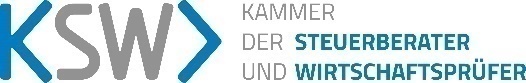 ........................................................................AuftraggeberFornather & Partner Steuerberatungs GmbH.Salmgasse 25/101030 Wien........................................................................AuftragnehmerWien, am Fornather & Partner Steuerberatungs GmbH.Salmgasse 25/101030 Wien........................................................................Auftragnehmer